KEMENTERIAN RISTEK DAN PENDIDIKAN TINGGI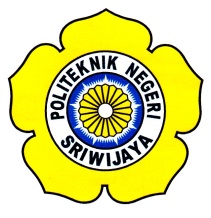 POLITEKNIK NEGERI SRIWIJAYA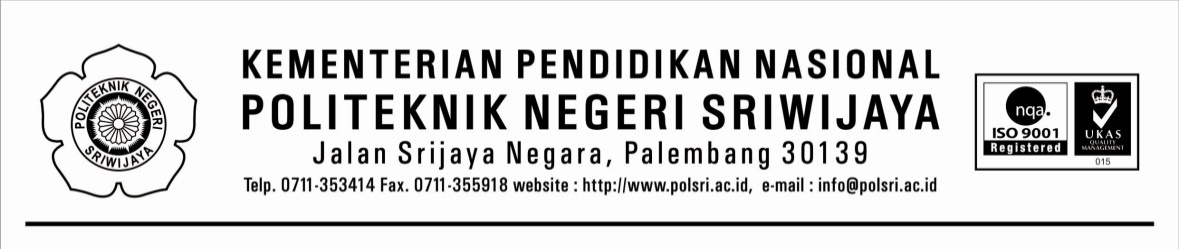 Jalan Srijaya Negara, Palembang 30139Telepon 0711-353414 (Ext 1016) Faksimili 0711-355918Website : kemahasiswaan.polsri.ac.id -  E-mail : kemahasiswaan@polsri.ac.idSURAT PERNJANJIAN PENUGASAN DALAM RANGKAPELAKSANAAN PROGRAM MAHASISWA WIRAUSAHA (PMW)Nomor :   4042 /PL6.3.3/PMW/2015Pada hari ini tanggal Sebelas bulan Juni tahun Dua Ribu Lima Belas, kami yang bertanda tangan dibawah ini :Kedua belah pihak secara bersama-sama telah sepakat mengadakan perjanjian pelaksanaan kegiatan Program Mahasiswa Wirausaha (PMW) Tahun 2015 dengan ketentuan sebagai berikut :Pasal 1PIHAK PERTAMA memberi tugas kepada PIHAK KEDUA untuk melaksanakan kegiatan pelaksanaan Program Mahasiswa Wirausaha (PMW) tahun 2015 di Politeknik Negeri Sriwijaya sebanyak 1 (satu) Judul kegiatan sebagai mana tertera pada lampiran surat keputusan Direktur Politeknik Negeri  Sriwijaya Nomor : 4004/PL6.3.3/SK/2015 tanggal 10 Juni 2015.Pasal 2PIHAK PERTAMA memberikan Bantuan  dana kegiatan PMW yang tersebut pada pasal 1 yang dibebankan kepada DIPA Politeknik Negeri Sriwijaya nomor SP DIPA-023-04.2.576736/2015 tanggal 14 November 2014 dengan rinican :Nama Usaha	: ..........................................Susunan Personalia sebagai berikut ( Hanya untuk usaha kelompok) :Ketua		: ..........................................		NIMAnggota 	:...........................................		NIMAnggota		:...........................................		NIMPasal 3PIHAK PERTAMA melakukan Penyerahan Bantuan Dana secara bertahap sebagai berikut :Tahap pertama sebesar 70%, diberikan setelah PIHAK KEDUA telah menyerahkan Laporan Magang kepada PIHAK PERTAMA.Tahap kedua sebesar 30% setelah PIHAK KEDUA menyerahkan Laporan perkembangan usaha yang telah  dijalankan minimal 3 bulan semenjak pembiayaan tahap pertama diberikan kepada PIHAK PERTAMA.Pasal 4PIHAK KEDUA berkewajiban mengembalikan dana yang dipinjamkan oleh PIHAK PERTAMA paling lambat satu tahun semenjak surat perjanjian ini di tanda tangani.Apabila pada waktu yang dimaksud poin 1 tidak dapat dipenuhi maka untuk selanjutnya PIHAK PERTAMA akan mengusulkan penundaan status YUDISIUM akademik dan menahan (tidak membagikan) Ijazah dan Transkrip Nilai PIHAK KEDUA melalui bagian Akademik dan Kemahasiswan (BAAK).Pasal 5PIHAK KEDUA harus menyelesaikan kegiatan PMW seperti tersebut dalam pasal 1 selambat-lambatnya tanggal 30 Desember 2015 dan tidak dapat diperpanjang.PIHAK KEDUA, harus menyerahkan 1 (satu) copy laporan akhir yang dijilid yang telah dipernaiki sesuai dengan saran-saran yang diberikan pembimbing/ mentor dan daftar absensi bimbingan yang diketehui oleh PIHAK KEDUA, kepada PIHAK PERTAMA.PIHAK PERTAMA akan mengirim laporan tersebut kepada Kantor Perbendaharaan dan Kas Negara (KPPN) Palembang sebanyak 1 (satu) eksamplar.Pasal 6Laporan akhir kegiatan PMW seperti pada pasal 1, harus memenuhi ketentuan sebagai berikut :Kertas ukuran A4Pada halaman judul kegiatan PMW nama pelaksana dicantumkan semuanya.Biodata Ketua dan seluruh anggota bagi usaha kelompok harus ditulis di halaman tersendiri didalam Laporan Kegiatan PMW.Penulisan laporan kegiatan PMW harus mengikuti sistematika laporan akhir.Dibagian bawah halaman judul kegiatan ditulis : Dibiayai oleh dana DIPA Politeknik Negeri Sriwijaya Nomor SP DIPA-023-04.2.576736/2015 tanggal 14 November 2014dengan kontrak nomor :   4042 /PL6.3.3/PM/2015 tanggal 11 Juni 2014Pasal 7Setelah kegiatan PMW selesai dilaksanakan, PIHAK KEDUA harus melaporkan semua peralatan yang dibeli dengan dana kegiatan PMW kepada PIHAK PERTAMA denagn berita acara penyerahan peralatan sebagi bukti.Pasal 8Dalam hal ketua pelaksana berhenti dari jabatannya sebelum pelaksanan kegiatan PMW selesai seluruhnya, maka ketua pelaksana kegiatan PMW wajib menyerah terimakan tanggung jawab tersebut kepada penggantinya.Dalam hal ketua pelaksana kegiatan PMW tidak dapat melaksanakan dan atau menyelesaikan kegiatan PMW ini sepenuhnya, maka PIHAK KEDUA wajib menunjuk penggantinya.Pasal 9Hak Cipta atas usaha yang dikelola berada pada PIHAK KEDUA, sedangkan untuk publikasi atas kegiatan usaha yang dilakukan menjadi kewenangan PIHAK PERTAMA.Pasal 10Surat Perjanjian pelaksanaan kegiatan PMW ini dibuat rangkap 2 (dua), dibubuhi meterai Rp. 6.000,- yang dibebankan pada PIHAK KEDUA.Pasal 11Hal-hal yang belum diatur dalam perjanjian ini, akan diatur kemudian oleh kedua belah pihak secara musyawarah.PIHAK PERTAMA								PIHAK KEDUAA.n Direktur 								Peserta PMW Tahun 2015Politeknik Negeri Sriwijaya, 						Politeknik Negeri Sriwijaya,Paisal,SE,M.Si								(nama Mahasiswa)NIP 197109042005011001							 NIMMengetahui;Pembantu Direktur III				Ketua Jurusan ..............			Mentor PMWIr. Irawan Rusnadi, M.T.				Nama Kajur Peserta /ketua		Nama mentorNIP 196702021994031004				NIP					NIPPaisal,SE,M.Si:Ketua Panitia  Seleksi Program Mahasiswa Wirausaha Politeknik Negeri Sriwijaya dalam hal ini bertindak dan atas nama Politeknik Negeri Sriwijaya Sriwijaya, yang diangkat berdasarkan Surat Keputusan Direktur Politeknik Negeri Sriwijaya No.2914/PL6.4.2/SK/2015 tanggal 22 April 2015 selanjutnya disebut  PIHAK PERTAMA.Nama Ketua Kelompok		 :Mahasiswa Peserta PMW Politeknik Negeri Sriwijaya berdasarkan SK Direktur	Politeknik Negeri Sriwijaya Nomor : 4004/PL6.3.3/SK/2015 tanggal 10 Juni 2015, selanjutnya disebut sebagai PIHAK KEDUA.